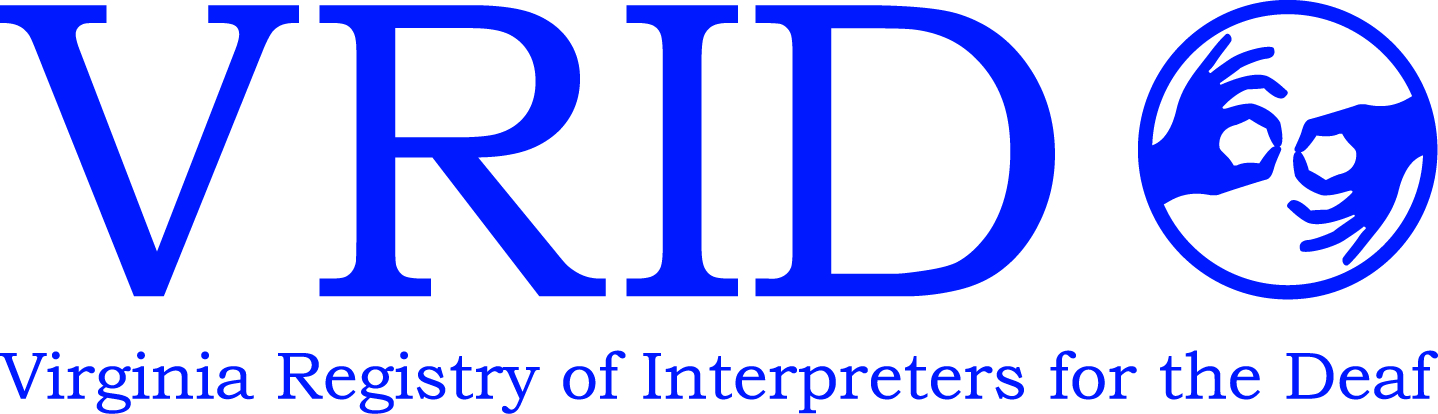 Interested in being a sponsor for the 2016 Biennial Conference in RichmondVirginia, June 24-26, 2016?Sponsorship Levels AvailableDiamond Level $5,000 and upReceive a cover page ad or a double page spread ad in the Conference program bookVendor fee waived for conference exhibit space5 Conference registrations (all fees waived)Copy of the Conference Program BookOfficial recognition at all evening eventsPlatinum Level $1,000 to $4,999Receive a full page ad in the Conference program bookVendor fee waived for conference exhibit space3 Conference registrations (all fees waived)Copy of the Conference Program BookOfficial recognition at all evening events Gold Level $500 to $999Receive a full page ad in the Conference program bookVendor fee waived for conference exhibit space2 Conference registrations (all fees waived)Copy of the Conference Program BookOfficial recognition at all evening events Silver Level $250 to $499Receive a half page ad in the Conference program bookVendor fee waived for conference exhibit space1 Conference registration (all fees waived)Copy of the Conference Program BookOfficial recognition at all evening events Bronze Level $100 to $249Receive a quarter page ad in the Conference program bookVendor fee waived for conference exhibit spaceCopy of the Conference Program BookIf you’d like to commit to being a sponsor or have questions about sponsorship, please send an email to vridpres@gmail.com.